BangladeshBangladeshBangladeshJuly 2024July 2024July 2024July 2024MondayTuesdayWednesdayThursdayFridaySaturdaySunday123456789101112131415161718192021Day of Ashura22232425262728293031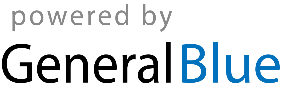 